РАЗВИТИЕ РЕЧИ В ПОДГОТОВИТЕЛЬНОЙ ГРУППЕ1.Прочитать сказку по выбору , после прочтения обсудить с ребенком:- главные герои-второстепенные герои - о чем сказка -чему учит сказкаПРЕДЛОЖИТЬ РЕБЕНКУ КРАТКО ПЕРЕСКАЗАТЬ СКАЗКУ ,ПРИ НЕОБХОДИМОСТИ ПОМОГАТЬ В ПЕРЕСКАЗЕ НАВОДЯ НА МЫСЛЬ.2.Составление рассказа  по сюжетным картинкам: Сюжетные картинки помогут ребенку развить фантазию, логику и главное научат его развернутой речи. Пускай ребенок опишет действие, которое происходит от картинки к картинке. А ваша задача параллельно его сочинению по рисункам, задавать ему наводящие вопросы. Таким образом составляя предложения по рисункам, и складывая из них целый сюжетный рассказ, дошкольник развивается и подготавливается к обучению не только в первом или втором классе, но и на всю жизнь.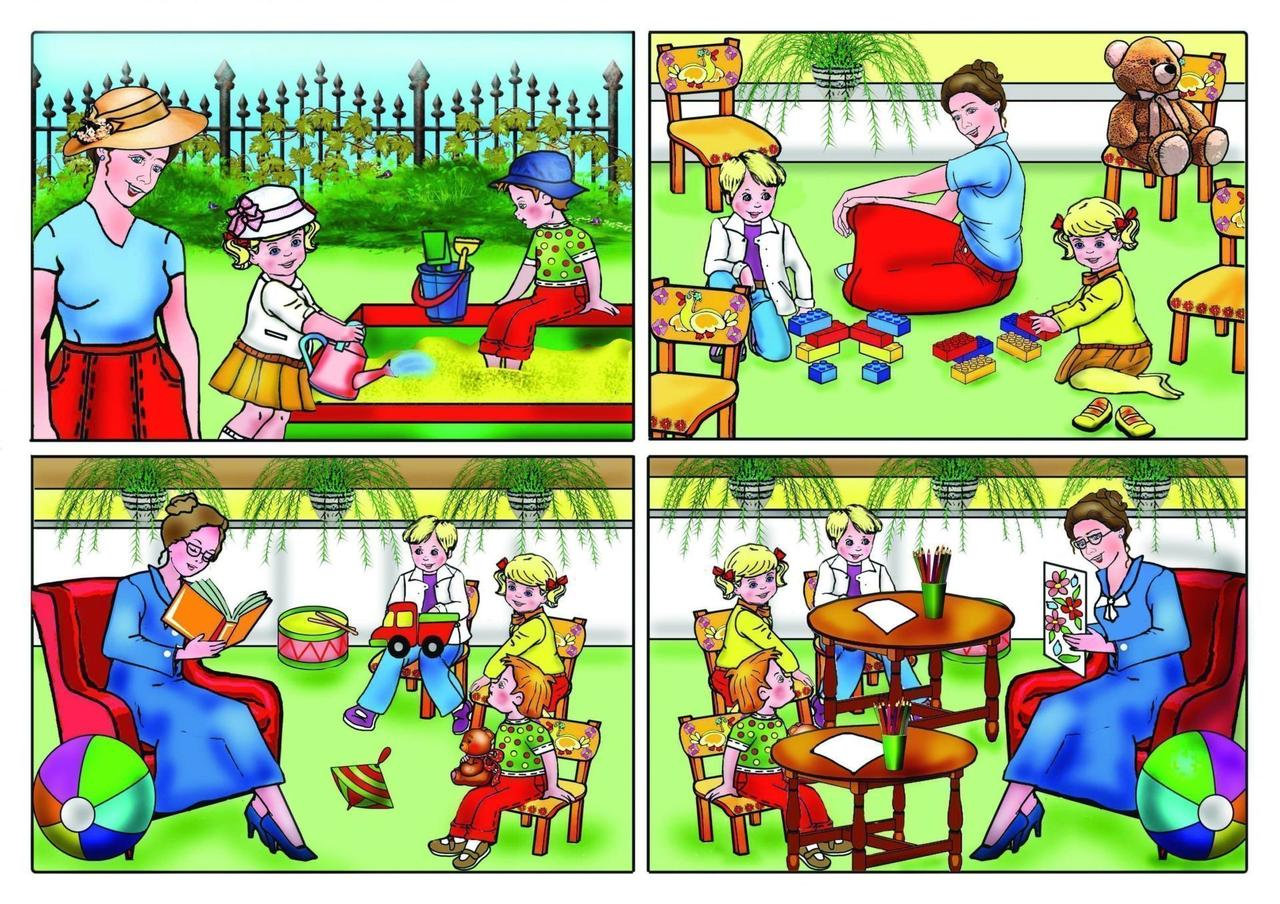 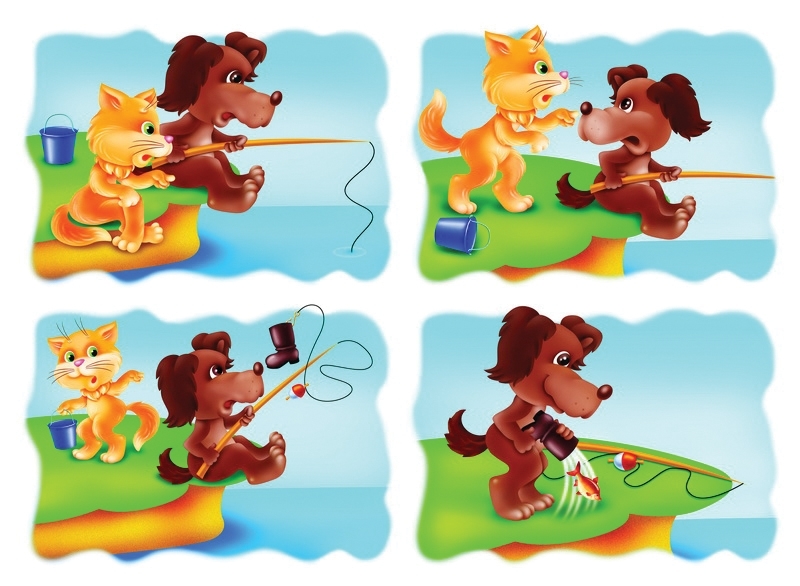 СЮЖЕТНЫЕ КАРТИНКИ ДЛЯ СОСТАВЛЕНИЯ РАССКАЗОВ